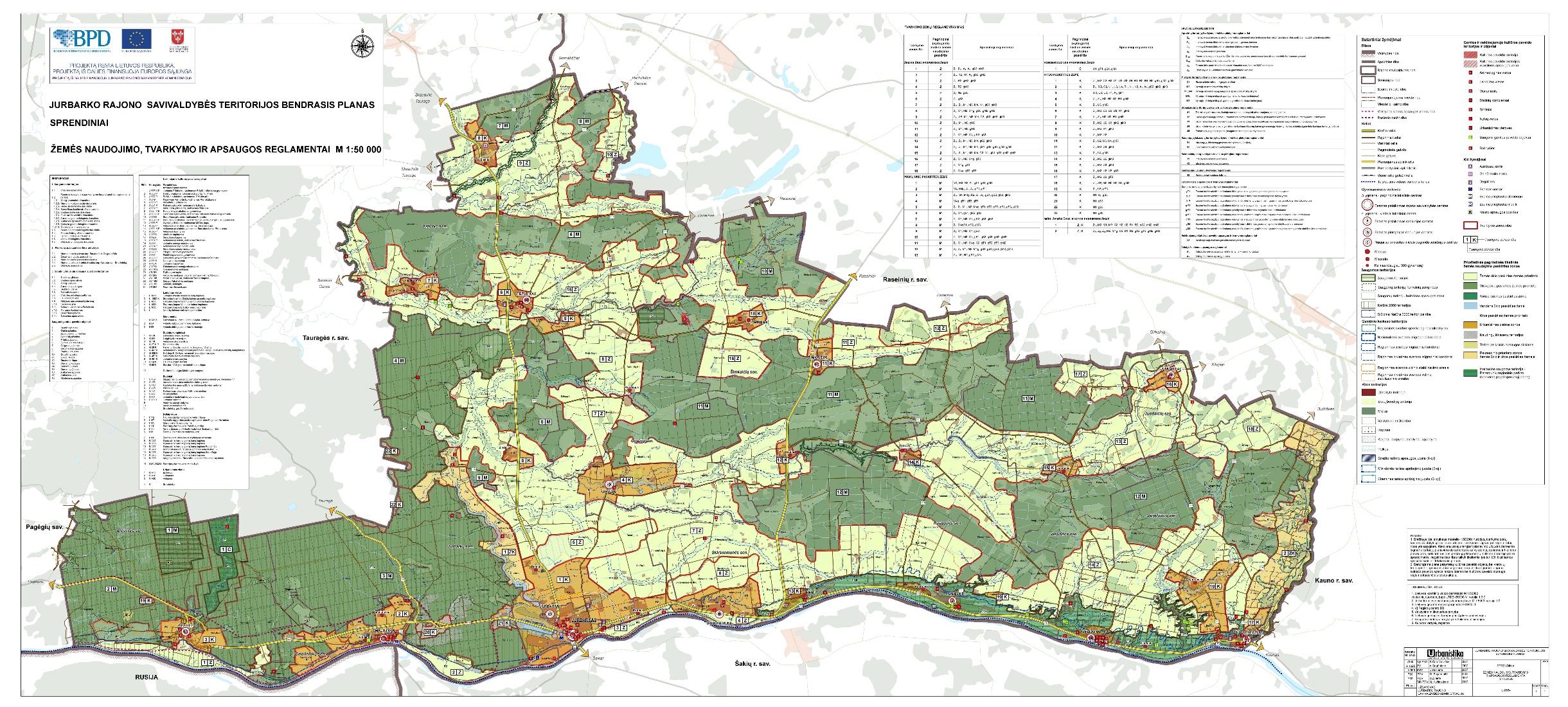 JURBARKO RAJONO SAVIVALDYBĖS TERITORIJOS BENDRASIS PLANAS